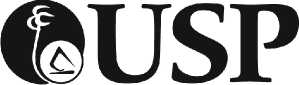 Library 		  2011 BibliographyAAalbersberg, W, Dumaru, P, Limalevu, L & Weir, T 2010, Community adaptation in Fiji: some lessons learnt, PACE-SD occasional paper 2010/1, Pacific Centre for Environment and Sustainable Development, The University of the South Pacific, Suva, Fiji.Ahmad, N, Khan, MGM & Rafi, LS 2010, ‘A study of testing-effort dependent inflection S-shaped software reliability growth models with imperfect debugging’, International Journal of Quality and Reliability Management, vol. 27, no. 1, pp. 89-110. Ahmad, N, Khan, MGM & Rafi, LS 2011, ‘Analysis of an inflection s-shaped software reliability model considering log-logistic testing-effort and imperfect debugging’, International Journal of Computer Science and Network Security, vol. 11, no. 1, pp. 161-71.Ahmad, A, Quadri, SMK, Khan, MGM & Kumar, M 2011, ‘Software reliability growth models incorporating burr type III test-effort and cost-reliability analysis’, International Journal of Computer Science and Information Technologies, vol. 2, no. 1, pp. 555-62.Ahmed, MR, Narayan, S, Kim, K-P & Lee, Y-H 2010, ‘Experimental and numerical studies on a low Reynolds number airfoil for wind turbine blades’, Renewable Energy 2010 Proceedings, Pacifico Yokohama, Yokohama, Japan. Amosa, DU 2010, ‘Local government and good governance: the case of Samoa’, Commonwealth Journal of Local Governance, no. 7, pp. 7-21.Amosa, DU 2010, ‘State-owned enterprises and the arm’s length concept: the case of government commercial companies in Fiji’, The Asia Pacific Journal of Public Administration, vol. 32, no. 1, pp. 89-105.Andrews, M, Hodge, S & Raven, JA 2010, ‘Positive plant microbial interactions’, Annals of Applied Biology, vol. 157, no. 3, pp. 317-20.BBecker, AE, Bainivualiku, A, Khan, AN, Aalbersberg, B, Geraghty, P, Gilman, SE, Roberts, AL, Navara, K, Richards, L, Perloe, A, Beresin, EV & Striegel-Moore, RH in press, ‘Feasibility of a school-based study of health risk behaviors in ethnic Fijian female adolescents in Fiji: the healthy Fiji study’, Fiji Medical Journal.Bhim, M 2010, ‘A case for Fiji’s grassroots citizenry and media to be better informed, engaged for democracy’, Pacific Journalism Review, vol. 16, no. 2, pp. 127-46.Bidesi, VR 2010, ‘Employment opportunities for women in the tuna industry in small islands: is it really restrictive?: a case study of Fiji Islands’, South Pacific Studies, vol. 31, no. 1, pp. 17-42.Bidwell, P 2011, ‘Challenges to teaching library/information studies in the Pacific: using a Library Management System as a teaching tool’, Proceedings of the Asia-Pacific Conference on Library and Information Education and Practice: Issues, Challenges and Opportunities, 22-24 June, Shah Alam, Malaysia, pp. 260-68.Brodie, G, Barker, G, Haynes, A & Singh, R 2010, Land snails of the Fiji Islands: a summary of their biodiversity, quarantine & agricultural status and human health relationship, Summary report to Fiji Government Departments of Environment, Forestry & Agriculture.Buluta, S, Finau, I, Brodie, G & Hodge, S 2010, ‘A preliminary study into the potential of mayflies (Ephemeroptera: Baaetidae and Caenidae) as bio-indicators of stream health in Fiji’, The South Pacific Journal of Natural and Applied Sciences, vol. 28, no. 1, pp. 82-4.CChand, A & Naidu, S 2010, ‘Economic contribution and analysis of supply chain of Tongan squash pumpkin industry’, Asian Journal of Management Research, vol.1, no. 1, pp. 139-56.Chand, A & Naidu, S 2010, ‘The role of the state and Fiji Council of Social Services (FCOSS) in service delivery in Fiji’, International NGO Journal, vol. 5, no. 8, pp. 185-93.Chand, P & Carnegie DA 2010, ‘Feedback coordination of limited capability mobile robots’ International Journal of Intelligent Systems Technologies and Applications, vol. 8, no. 1-4, pp. 144-57.Chand, V, Prasad, S & Prasad, R 2010, ‘Distribution and chemical fractionation of arsenic in surficial sediments of the Lami coastal environment in Fiji’, The South Pacific Journal of Natural and Applied Sciences, vol. 28, no. 1, pp. 78-81.Chand, V, Prasad, S & Prasad, R 2011, ‘A study of arsenic contamination by graphite furnace atomic absorption spectrometry in the Lami estuary in Fiji’, Microchemical Journal, vol. 97, no. 2, pp. 160-4.Chattier, PD 2011, ‘Exploring the capability approach with the bargaining model: new methodologies for gender-sensitive poverty measures in Fiji’, The Journal of Pacific Studies, vol. 31, no. 1, pp. 13-30.Chattier, PD 2011, ‘From Beijing to Doha: financing for gender equality and development: evidence of aid effectiveness in the South Pacific’, paper presented at the Twelfth Annual Global Development Conference Financing Development in a Post-Crisis World: The Need for a Fresh Look, Bogotá, Colombia, 13-15 January.DDayal, B & Naikatini, A 2010, Report of the restoration activities in the Naroko District, Ra Province, Fiji-COWRIE Project, IAS technical report no. 2010/03, Institute of Applied Sciences, The University of the South Pacific, Suva, Fiji.de Jong, SLV, Dominey-Howes, D, Roman, CE, Calgaro, E, Gero, A, Veland, S, Bird, DK, Muliaina, T, Tuiloma-Sua, D & Afioga, TL 2011, ‘Process, practice and priorities – key lessons learnt undertaking sensitive social reconnaissance research as part of an (UNESCO-IOC) International Tsunami Survey Team’, Earth Science Reviews, vol. 107, no. 1-2, pp. 174-92.de Vries, RE, Pathak, RD & Paquin, AR 2010, ‘The paradox of power sharing: participative charismatic leaders have subordinates with more instead of less need for leadership’, European Journal of Work and Organizational Psychology.Deo, PC, Tyagi, AP, Taylor, M, Harding, R & Becker, D 2010, ‘Factors affecting somatic embryogenesis and transformation in modern plant breeding’, The South Pacific Journal of Natural and Applied Sciences, vol. 28, no. 1, pp. 27-40.Devi, R, Devi, J, Kumar, R & Taylor, C 2011, ‘Fair value accounting, the accountants and the users’ perspectives in Fiji’, paper presented at Winter Global Conference on Business and Finance, Las Vegas, Nevada, 2-5 January.Dixon, R 2010, ‘Ancestral voices from Mangaia: a history of the ancient gods and chiefs’, Journal of Pacific History, vol. 45, no. 2, pp. 288-9.Dorovolomo, J 2011, ‘Out-of-school activities of three Fiji primary schools’, paper presented at Talanga: The School of Education Seminar Series, 4 April, The University of the South Pacific, Suva, Fiji.Dorovolomo, J 2011, ‘Physical activity, nutrition, population health and social sustainability in the Pacific’, in W. Narsey, A. S. Robertson, B. C. Prasad, K. Seniloli & E. Jongstra (eds.), Population and development in the Pacific Islands: accelerating the ICPD Programme of Action at 15, UNFPA Office for the Pacific, Suva, Fiji, pp. 198-209. Dudley, WC, Whitney, R, Faasisila J, Fonolua,S, Jowitt, A & Chan-Kau, M 2011, ‘Learning from the victims: new physical and social science information about tsunamis from victims of the September 29, 2009 event in Samoa and American Samoa’, Earth-Science Reviews, vol. 107, no. 1-2, pp. 201-6.Dumaru, P 2010, ‘Community-based adaptation: enhancing community adaptive capacity in Druadrua Island, Fiji’, Wiley Interdisciplinary Reviews: Climate Change, vol. 1, no. 5, pp. 751-63.Durutalo, AL 2010, ‘Party politics and democracy in Fiji’, in L Sindjoun, M Simms & K Lawson (eds.), Political parties and democracy: Africa and Oceania, vol. 4, Praeger, Santa Barbara, Calif., pp. 177-88.EEnglberger, L, Lyons, G, Foley, W, Daniells, J, Aalbersberg, B, Dolodolotawake, U, Watoto, C, Iramu, E, Taki, B, Wehi, F, Warito, P, & Taylor, M 2010, ‘Carotenoid and riboflavin content of banana cultivars from Makira Solomon Islands’, Journal of Food Composition and Analysis, vol. 23, pp. 624-32. FFaizal, M & Ahmad, MR 2011, ‘On the ocean heat budget and ocean thermal energy conversion’, International Journal of Energy Research.Faizal, M, Ahmad, MR, Kim, C-G & Lee, Y-H 2011, ‘Experimental investigation of water wave characteristics in a wave channel’, Fluid Mechanics Research, vol. 38, no. 2, pp. 167-78.Farran, S 2011, ‘Law and the family in the South Pacific’, The University of the South Pacific, Suva, Fiji.Frédérich, B, Mills, SC, Denoël, M, Parmentier, E, Brié, C, Santos, R, Waqalevu, VP & Lecchini, D 2010, ‘Colour differentiation in a coral reef fish throughout ontogeny: habitat background and flexibility’, Aquatic Biology, vol. 9, no. 3, pp. 271-7.GGoundar, JN, Ahmad, MR & Lee, Y-H in press, ‘Numerical and experimental studies on hydrofoils for marine current turbines’, Renewable Energy.Gounder, N & Prasad, BC, 2011, ‘Regional trade agreements and the new theory of trade: implications for trade policy in Pacific Island countries’, Journal of International Trade Law and Policy, vol. 10, no. 1, pp. 49-63.HHarrison, D 2010, ‘Anthropologists, development and tourism: networks, encounters and shadows of a colonial past’, Tourism Recreation Research, vol. 35, no. 2, pp. 109-18.Harrison, D 2010, ‘Collective creativity: art and society in the South Pacific’, Annals of Tourism Research, vol. 37, no. 4, pp. 1190-2.Harrison, D 2011, ‘International tourism: cultures and behavior’, Annals of Tourism Research, vol. 38, no. 1, pp. 340-2.Harrison, D 2011, ‘Some evidence for tourism alleviating poverty’, Annals of Tourism Research, vol. 38, no. 3, pp. 1181-84.Harrison, D 2011, ‘Tourism: is small beautiful?’, Tourism Recreation Research, vol. 36, no. 2, pp. 181-5.Harrison, D & Pratt S 2010, ‘Political change and tourism: coups in Fiji’, in R Butler & W Suntikul (eds.), Tourism and political change, Goodfellow Publishers, Oxford, pp. 160-74.Hodge, S, Marshall, SA, Oliver, H, Berry, J, Marris, J & Andrew, I 2010, ‘A preliminary survey of the insects collected using mushroom baits in native and exotic New Zealand woodlands’, New Zealand Entomologist, vol. 33, pp. 43-54.Hodge, S & Powell, G 2010, ‘Conditional facilitation of an aphid vector, Acyrthosiphon pisum, by the plant pathogen pea enation mosaic virus’, Journal of Insect Science, vol. 10, no. 155.Hodge, S & Raven, JA 2010, ‘Positive plant microbial interactions’, Annals of Applied Biology, vol. 157, pp. 317-20.Hughes, RA & Ménard, HJ 2010, ‘Hughes on succession law in the South Pacific’ 2nd ed. School of Law, The University of the South Pacific, Port Vila, Vanuatu.JJayaraman, TK 2011, ‘Global financial crisis and economic downturn: challenges and opportunities for the small island countries in the Pacific’, Bank of Valletta Review, no. 43, pp. 44-58.Jayaraman, TK & Choong, C-K 2010, ‘Pacific Island countries in the globalized world: a study of macroeconomic interdependence and regional integration’, Artha Vijnana, vol. 52, no. 4, pp. 283-305.Jayaraman, TK & Choong, C-K 2011, ‘Equilibrium real exchange rate in Fiji: an empirical study’, International Journal Monetary Economics and Finance, vol. 4, no. 3, pp. 238-53.Jayaraman, TK & Choong, C-K 2011, ‘Monetary policy transmission in Pacific Island countries: a study of Tonga’, The Journal of Pacific Studies, vol. 31, no. 1, pp. 93-116.Jayaraman, TK, Choong, C-K & Kumar, R 2010, ‘Role of remittances in Tongan economy: case study’, Migration Letters, vol. 7, no 2, pp. 224 -30.Jayaraman, TK, Choong, C-K & Kumar, R 2011, ‘Role of remittances in small Pacific Island economies: an empirical study of Fiji’, International Journal of Economics and Business Research, vol. 3, no. 5, pp. 526-47.Jayaraman, TK & Lau, E 2011, ‘Oil price and economic growth in small Pacific Island countries’, Modern Economy, vol. 2, no. 2, pp. 152-61.Jenkins, AP & Jupiter, SD 2011, ‘Spatial and seasonal patterns in freshwater ichthyofaunal communities of a tropical high island in Fiji’, Environmental Biology of Fishes, vol. 91, pp. 261-74.Jiang, M, DeLacy, T, Mkiramweni, NP & Harrison, D 2011, ‘Some evidence for tourism alleviating poverty’, Annals of Tourism Research, vol. 38, pp. 1178-87.Johnson, SS & Tyagi, AP 2010, ‘Effect of ratoon stunting disease (RSD) on sugarcane yield in Fiji’, The South Pacific Journal of Natural and Applied Sciences, vol. 28, no. 1, pp. 69-73.KKami, S & Singh, B 2010, Effects of demographic variables do indeed matter on demand patterns of Pacific Island households, Working paper no. 2010/07, School of Economics, The University of the South Pacific, Suva, Fiji.Keppel, G, Prentis, P, Biffin, E, Hodgskiss, P, Tuisese, S, Tuiwawa, MV & Lowe, AJ 2011, ‘Diversification history and hybridization of Dacrydium (Podocarpaceae) in remote Oceania’, Australian Journal of Botany, vol. 59, no. 3, pp. 262-73.Keppel, G, Tuiwawa, MV, Naikatini, A & Rounds, IA 2011, ‘Microhabitat specialization of tropical rain-forest canopy trees in the Sovi Basin, Viti Levu, Fiji Islands’, Journal of Tropical Ecology, vol. 27, pp. 491-501.Khan, MGM, Khowaja, S, Ghufran, S, Varshney, R. & Ahsan, MJ 2010, ‘A comparative study of various compromise criteria in multiple qualitative response stratified sampling’, Journal of Statistics Science, vol. 2, no. 1, pp. 1-12.Khan, MGM, Maiti, T & Ahsan, MJ, 2010, ‘An optimal multivariate stratified sampling design using auxiliary information: an integer solution using goal programming approach’, Journal of Official Statistics, vol. 26, no. 4, pp. 695-708.Kishore, R 2010, How do[i.e. does] bank profitability in Fiji compares [i.e. compare] with overseas banks?, Working paper no. 2010/01, School of Accounting and Finance, The University of the South Pacific, Suva, Fiji.Kumar, A & Kumar, S 2010, ‘Decay form of the echo amplitude and echo phase of typical early/fast VLF event on 19.8 kHz signal’, The South Pacific Journal of Natural and Applied Sciences, vol. 28, no. 1, pp. 74-7.Kumar, S & Bhati, J 2010, Challenges and prospects for sustainable development of agriculture and agribusiness in Fiji Islands, Working paper no. 2010/09, School of Economics The University of the South Pacific, Suva, Fiji.Kumar, S & Kahsai, K 2010, Cooperation and capacity building among the Forum Island Countries (FICs): environment and trade linkages, Working paper no. 2010/08, School of Economics, The University of the South Pacific, Suva, Fiji.Kumar, S & Mahadevan, R 2011, ‘Intra-household income inequality and poverty in a small developing economy’, Journal of the Asian Pacific Economy, vol. 16, no. 2, pp. 143-62.Kumar, V, Rao, D, Thomas, T, Kjelleberg, S & Egan, S 2011, ‘Antidiatom and antibacterial activity of epiphytic bacteria isolated from Ulva lactuca in tropical waters’, World Journal for Microbiology and Biotechnology, vol. 27, no. 7, pp. 1543-9.LLako, J, Sotheeswaran, S & Christi, KS 2010, ‘Food habits and nutritional status of Fiji rugby players’, World Academy of Science, Engineering and Technology, vol. 68, pp. 250-6.Lal, KK & Nunn, PD, 2011, ‘Holocene sea levels and coastal change, south-west Viti Levu Island, Fiji’, Australian Geographer, vol. 42, no. 1, pp. 41-51.Lal, VV & Muller, JF 2010, ‘POP chemical assessment in the future: emerging and legacy compounds in the Pacific Island region’, Organohalogen Compounds, vol. 72, pp. 1699-702.Lal, VV, Muller, JF & Aalbersberg, WGL 2010, ‘Monitoring POPS in Pacific region: a case study for OCDD contamination in Fiji Islands’, Organohalogen Compounds, vol. 72, pp. 975-8.Lin, A-S, Engel, S, Smith, BA, Fairchild, CR, Aalbersberg, W, Hay, ME & Kubanek, J 2010, ‘Structure and biological evaluation of novel cytotoxic sterol glycosides from the marine red alga Peyssonnelia sp’, Bioorganic & Medicinal Chemistry, vol. 18, pp. 8264-9. Lucking, R, Lumbsch, HT, Konrat, Matt von & Naikatini, A 2010, ‘Graphis collinsiae (Ascomycota: Graphidaceae), a new lichen species from the Fiji Islands’, The Bryologist, vol. 113, no. 2, pp. 356-9. MMaebuta, J. & Dorovolomo, J 2011, ‘Environmental education and sustainable development in Solomon Islands: policy and practice disparity’, The International Journal of Environmental, Cultural, Economic and Social Sustainability, vol. 7, no. 1, pp. 263-74. McAdoo, BG, Ah-Leong, JS, Bell, L, Ifopo, P, Ward, J, Lovell, E & Skelton, P 2011, ‘Coral reefs as buffers during the 2009 South Pacific tsunami, Upolu Island, Samoa’, Earth-Science Reviews, vol. 107, no. 1-2, pp. 147-55.McNamara, KE & Prideaux, B 2011, ‘Planning nature-based hiking trails in a tropical rainforest setting’, Asia Pacific Journal of Tourism Research, vol. 16, no. 3, pp. 289-305.Mohanty, M 2011, ‘Urban service delivery and regional cooperation in the Pacific Island countries: challenges and opportunities’, The Journal of Pacific Studies, vol. 31, no. 1, pp. 59-78.NNaidu, S & Chand A 2011, ‘Financial obstacles faced by micro, small and medium enterprises in the South Pacific’, paper presented at the 2010 Global Development Network Conference: Financing Development in a Post-Crisis World: The Need for a Fresh Look, 13-15 January, Bogotá, Colombia.Nanau, G 2010, ‘How political parties do and do not promote democratic governance in the Solomon Islands’, in L Sindjoun & M Simms (eds.), Political parties and democracy in Africa and Oceania, vol 4, Praeger, Santa Barbara, Calif., pp.201-24.Nanau, G 2011, ‘The Wantok system as a socio-economic and political network in Melanesia’, Omnes: the Journal of Multicultural Society, vol. 2, no. 1, pp. 31-55. Narayan, EJ, Hero, JM, Christi, KS & Morley, CG 2011, ‘Early developmental biology of Platymantis vitiana including supportive evidence of structural specialization unique to the ceratobatrachidae’, Journal of Zoology, vol. 284, no. 1, pp. 68-75.Narayan, JJ 2010, ‘Forget Indianizing, Fijianizing and focus on humanizing’, The IUP Journal of History and Culture, vol. 4, no. 4, pp. 73-85.Narayan, JJ 2010, ‘From superhero to villain: the case of an exemplary MD (CEO)’, Proficient: an International Journal of Management, vol. 2, no. 6, pp. 40-9.Narayan, JJ 2010, ‘The interplay of politics and reforms: a comparative analysis of Fiji and Samoa’, International Journal of Development Studies, vol. 11, no. 4, pp. 1-8.Narayan, JJ 2010, ‘Labor ‘pains’ during public enterprise reforms in Fiji’, The IUP Journal of Organizational Behavior, vol. 9, no. 4, pp. 57-70.Narayan, JJ 2011, ‘The case of a successful government owned enterprise’, IJBEMR, vol. 2, no. 1, pp. 44-55.Narayan, S, Ahmed MR & Lee, Y-H 2010, ‘Experimental study on the pendulor wave energy extractor’, Renewable Energy 2010 Proceedings, Pacifico Yokohama, Yokohama, Japan.Narayan, S & Rajeshkannan, A 2011, ‘Densification behavior in forming of sintered iron – 0.35% carbon powder metallurgy perform during cold upsetting’, Materials and Design, vol. 32, pp. 1006-13. Narsey, W, Robertson, AS, Prasad, BC, Seniloli, K, Jongstra, E, Smiles, S, Hau’ofa, B & Pene, F 2010, Population and development in the Pacific Islands: accelerating the ICPD Programme of Action at 15, UNFPA Office for the Pacific, Suva, Fiji.Naz, R 2011, ‘Public service delivery dilemma: achieving quality of service in Fiji’, The Journal of Pacific Studies, vol. 31, no.1, pp. 79-92.Newland, L 2010, ‘Review of In God’s image: the metaculture of Fijian Christianity by Matt Donaldson’, Anthropos, vol. 105, pp. 690.Newland, L 2011, ‘Miracle-workers and nationhood: Reinhard Bonnke and Benny Hinn in Fiji’, Contemporary Pacific, vol. 22, no.1, pp. 74-99.Newland, L 2011, ‘Review of My god, my land: interwoven paths of Christianity and tradition in Fiji by Jacqueline Ryle’, Pacific Affairs, vol. 84, no. 3, pp. 618-9.PPatel, A, Naidu, D, Prasad, P & Singh, A 2010, ‘Comparison of qualitative and quantitative measures of earnings management: the case of an electricity utility’, International Journal of Accounting and Information Management, vol. 18, no. 1.Patel, A, Prasad, P & Prasad, J 2010, ‘Survey of computerised internal control features in small businesses and its relationship to detected fraud’, Advances in Management, vol. 3, no.1, pp. 18-25.Patel, A, Prasad, P & Saune, N 2010, ‘Study of nonaudit services, low balling audit tenure, and auditor type: New Zealand and Australian evidence’, Journal of Asia-Pacific Business, vol, 11, pp. 121-34.Patel, SK, Ram, K, Ahmed, MR & Lee, YH , 2011, ‘Performance studies on an oscillating water column employing a Savonius rotor’, Science China Technological Sciences, vol. 54, no. 7, pp. 1674-9.Prasad, A, Finau, G & Samuwai, J 2010, ‘Creating and evaluating IT-related business value in developing markets, Part 1’, The Fiji Accountant: journal of the Fiji Institute of Accountants, December, pp. 14-5.Prasad, A, Finau, G & Samuwai, J 2011, ‘Creating and evaluating IT-related business value in developing markets, Part 2’, The Fiji Accountant: journal of the Fiji Institute of Accountants, June, pp. 12-4.Prasad, A & Heales, J 2010, ‘On IT and business value in developing countries: a complementarities-based approach’, International Journal of Accounting Information Systems, vol. 11, pp. 314-35.Prasad, A, Heales, J & Green, P 2010, ‘Antecedents of sustainable management support for IT-related initiatives’, Proceedings of the Sixteenth Americas Conference on Information Systems (AMCIS 2010), Association for Information Systems,  Pittsburgh, Pa.,  paper 181.Prasad, BC 2011, Economic growth in the Pacific Island states: addressing the critical issues, Working paper no. 2011/01, School of Economics The University of the South Pacific, Suva, Fiji.Prasad, DD, Zullah, MA, Ahmed, MR &  Lee, Y-H 2010, ‘Flow characteristics and primary energy conversion in an augmentation channel of a direct drive turbine for wave power generation’, Renewable Energy 2010 Proceedings, Pacifico Yokohama, Yokohama, Japan. Prasad, P, Naidu, D, Devi, S & Chandra J 2010, ‘Fair value accounting in the finance sector: a Fiji perspective’, paper accepted for 13th International Business Research Conference, Melbourne, Australia, 22-24 November.Pratt, S  2011, ‘Economic linkages and impacts across the TALC’, Annals of Tourism Research, vol. 38, no. 2, pp. 630-50.QQuanchi, M 2010, ‘Merl La Voy: an American photographer in the South Seas’, in P Ahrens & C Dixon (eds.), Coast to coast: case histories of modern Pacific crossings, Cambridge Scholars, Newcastle upon Tyne, pp. 117-37.Quanchi, M 2010, ‘The Pacific’, Journal of Pacific History, vol. 45, no. 1, pp. 160-1.Quanchi, M 2011, ‘Oceanic encounters: exchange, desire and violence’, Pacific Affairs, vol. 84, no. 2, pp. 411-2.Quanchi, M 2011, ‘Twelve days at Nuka Hiva: Russian encounters and mutiny in the South Pacific (Review)’ The Contemporary Pacific, vol.23, no. 1, pp. 258-60.RRajeshkannan, A 2010, ‘Workability studies on cold upsetting of sintered copper alloy preforms’, Materials Research, vol. 13, no. 4, pp. 457-64.Ram, K, Faizal, M, Ahmed, MR & Lee, Y-H 2010, ‘Experimental studies on the flow characteristics in an oscillating water column device’, Journal of Mechanical Science and Technology, vol. 24, no. 10, pp. 2043-50.Ram, K, Narayan, S, Ahmed, MR, Nakavulevu, P & Lee, Y-H 2010. ‘Near-shore wave energy assessment in the western coastal region of Fiji’, Renewable Energy 2010 Proceedings, Pacifico Yokohama, Yokohama, Japan. Ram, K, Zullah, MA, Ahmed, MR & Lee, Y-H, 2010, ‘Experimental studies on the flow characteristics in an inclined bend free OWC device with parallel walls’, Renewable Energy 2010 Proceedings, Pacifico Yokohama, Yokohama , Japan. Rao, BB, Gounder, R & Leoning, J 2010, ‘The level and growth effects in the empirics of economic growth: some results with data from Guatemala’, Applied Economics, vol. 42, no. 16, pp. 2099-109.Rao, BB & Singh, R 2010, ‘Effects of trade openness on the steady-state growth rates of selected Asian countries with an extended exogenous growth model’, Applied Economics, vol. 42, pp. 3693-702.Rasmussen, K, May, W, Birk, Mataki, M & Mertz, O 2011, ‘Prospects for climate change on three Polynesian outliers in Solomon Islands: exposure, sensitivity and adaptive capacity’, Geografisk Tidsskrift: Danish Journal of Geography, vol. 111, no. 1, pp. 43-57.Raturi, A & Fepuleai, Y 2010, ‘Photosynthesis in a test tube-dye sensitized solar cells as a teaching tool’, Renewable Energy, vol. 35, no. 5, pp. 1010-13.Reddy, M & Singh, G 2010, ‘Branding of Fiji’s bottled water: edging into sustainable consumption’, International Journal of Entrepreneurship and Small Business, vol. 9, no. 4, pp. 447-62.Reddy, V & Raturi, A 2010, ‘Optimization and sensitivity analysis of a PV/wind/diesel hybrid system for a rural community in the Pacific’, Applied Solar Energy, vol. 46, no. 2, pp. 152-6.Renard, Y & Raturi, A 2010, Final report on a mid-term review of the IUNC Pacific SIDS Energy Ecosystems and Sustainable Livelihoods Initiative: managing the ecosystem implications of energy policies in Pacific Island Countries, IUCN Oceania Regional Office, Suva, Fiji.SSamy, S 2011, ‘Relationship between manager and employees’, The Fiji Accountants: Journal of the Fiji Institute of Accountants, June, pp. 3-6.Serrano, K 2010, ‘The trade-development nexus in EU-Pacific relations: realism, dependence or interdependence?’, Global Change, Peace & Security, vol. 23, no. 1, pp. 89-112.Sharan, RV & Onwubolu, GC 2011, ‘Measurement of end-milling burr using image processing techniques’, Proceedings of the Institution of Mechanical Engineers, Part B: Journal of Engineering Manufacture, vol. 225, no. 3, pp. 448-52.Sharma, A & Paliwal, KK, 2010, ‘Improved nearest centroid classifier with shrunken distance measure for null LDA method on cancer classification problem’, Electronic Letters, vol. 46, no. 18, pp. 1251-2.Sharma, A & Paliwal, KK 2010 ‘Regularisation of eigenfeatures by extrapolation of scatter-matrix in face-recognition problem’, Electronics Letters, vol. 46, no. 10, pp. 682-3.Sharma, B, Vanualailai, J & Prasad, A 2011, ‘Formation control of a swarm of mobile manipulators’, Rocky Mountain Journal of Mathematics, vol. 41, no. 3, pp. 1-32.Siddiqui, K, Naidu, V & Tarte, S 2011, ‘Towards pro-active legislatures and inclusive development in PICs’, The Journal of Pacific Studies, vol. 31, no. 1, pp. 1-12.Singh, B 2011, ‘The microfinance promise in financial inclusion: evidence from Pacific region’, paper presented at the 2010 Global Development Network Conference: Financing Development in a Post-Crisis World: the Need for a Fresh Look, Bogotá, Colombia, 13-15 January.Singh, G 2011, ‘Healthcare service delivery and customer satisfaction: insight from government hospitals in Fiji’, International Journal Services, Economics and Management, vol. 3, no. 3, pp. 323-35.Singh, G, Pathak, RD & Naz, R 2010, ‘Issues faced by SMEs in the internationalization process: results from Fiji and Samoa’, International Journal of Emerging Markets, vol. 5, no. 2, pp. 153-82.Singh, G, Pathak, RD & Naz, R 2010, ‘Public service delivery in South Pacific countries: analyzing quality of service and difference in customer satisfaction’, International Journal of Services and Standards, vol. 6, no.2, pp. 170-93.Singh, G, Pathak, RD & Naz, R in press, ‘Service delivery through e-governance: perception and expectation of customers in Fiji and PNG’, Public Organization Review.Singh, G, Pathak, RD, Naz, R & Belwal, R 2010, ‘E-governance for improved public sector service delivery in India, Ethiopia and Fiji’, International Journal of Public Sector Management, vol. 23, no. 3, pp. 254-75.Singh, R & Kumar, S 2010, ‘Some empirical evidence on the demand for money in the Pacific Island countries’, Studies in Economics and Finance, vol. 27, no. 3, pp. 211-22.Singh, R, Rao, BB & Tamazian, A 2010, ‘What is the long run growth rate of the East Asian Tigers?’ Applied Economic Letters, vol. 17, no. 12, pp.1205-08.Singh, S 2010, ‘Life under Decree No.29 of 2010: The Fiji Media Development Decree’, Pacific Journalism Review, vol. 16, no. 2, pp. 147-62.Singh, SK, Khurma, UR & Lockhart, PJ 2010, ‘Weed hosts of root-knot nematodes and their distribution in Fiji’, Weed Technology, vol. 24, no. 4, pp. 607-12.Stephens, M, Hopkinson, T & Cooper, L, 2010, ‘Middle Devensian sediments at Sandy Quarry and speculation on the provenance of a handaxe find’, Bedfordshire Archaeology, vol. 26, pp. 5-10.TTerry, JP, Lal, R & Garimella, S 2011, ‘Assessing the utility of 210Pb geochronology for estimating sediment accumulation rates on river floodplains in Fiji’, Singapore Journal of Tropical Geography, vol. 32, no. 1, pp. 102-14.Thaman, KH 2010, ‘Reclaiming a conservation: indigenous knowledge in the modern education agenda’, Proceedings of International Austronesian Conference 8-11 June, China, pp. 17-33.Thaman, KH 2010, ‘Teachers capacities for working towards peace and sustainable development’, International Journal of Sustainability in Higher Education, vol. 11, no. 4, pp. 353-64.Thaman, RR 2010, ‘Conserving “cool spots” and writing the unwritten: ethical consideration for biodiversity research and conservation in Austronesia’, Proceedings of International Austronesian Conference 8-11 June, China, pp. 288-95.Thaman, RR 2011, ‘Agroforestry conservation and enrichment as a basis for biodiversity conservation and sustainable island life: book foreword’ in C Elevitch (ed.), Specialty crops for Pacific Islands, Permanent Agriculture Resources, Honolulu, Hawaii, pp. ix- xiv.Thaman, RR 2011, ‘Rare giant box crab reappears in Fiji after almost 50 years’ in Value island biodiversity: it’s our life!, Pacific Regional Environment Programme, Apia, Samoa, pp. 7.Thaman, RR, Smith, A & Faka’osi, T 2011, ‘Coastal reforestation in Tonga to protect coastlines: case study 22’, in C Wilkinson & J Brodie, Catchment management and coral reef conservation, Global Coral Reef Monitoring Network, Townsville, Qld, pp. 82-3.Tuimaleali’ifano, M 2010, ‘Papa Ron Crocombe, 1929-2009’, The Journal of Pacific History, vol. 45, no. 3, pp. 371-4.VVeitayaki, J 2010, ‘Climate change adaptation issues in small island developing states’,  in  R, Shaw, JM Pulhin and JJ Pereira (eds.) Climate change adaptation and disaster risk reduction: issues and challenges, Emerald, Bingley, UK,  pp. 369-91.Verma, R & Jayaraman, TK, 2010, ‘An empirical analysis of sustainability of Fiji’s trade deficits’, The Asia-Pacific Economic Journal, vol. 8, no. 1, pp. 29-30.WWairiu, M & Nanau, G 2011, Logging and conflict in Birao Ward of Guadalcanal, IKI working paper 1, Islands Knowledge Institute, Honiara, Solomon Islands.Wata, J, Faizal, M, Talu, B, Vanawalu, L, Sotia, P & Ahmed, MR 2011, ‘Studies on a low Reynolds number airfoil for small wind turbine applications’, Science China Technological Sciences, vol. 54, no. 7, pp. 1684-88.Weaver, S, Orcherton, D & Brown, A 2010, Forests, climate change and REDD: a Pacific perspective: contribution to the UNEP PECCO report, The University of the South Pacific, Suva, Fiji. Weir, T & Virani, Z 2010, Three linked risks for development in the Pacific Islands: Climate change, natural disasters and conflict, PACE-SD occasional paper 2010/3, Pacific Centre for Environment and Sustainable Development, The University of the South Pacific, Suva, Fiji.White, M 2011, ‘Tax effect accounting for SMEs’, The Fiji Accountant: Journal of the Fiji Institute of Accountants, June, pp. 19-27.Wood, MDKL, Mathieux, F, Brissaud, D & Evrard, D 2010, ‘Results of the first adapted design for sustainability project in a South Pacific small island developing state: Fiji’, Journal of Cleaner Production, vol. 18, no. 18, pp. 1775-86.